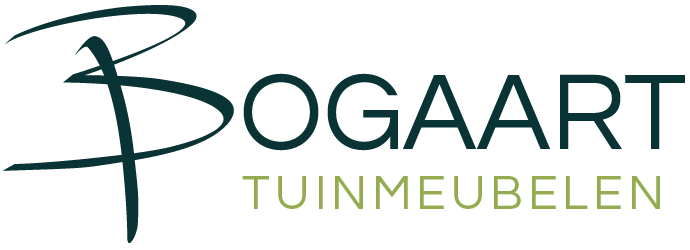 AfspraakformulierOm je goed te kunnen helpen, vragen we je om de vragen hieronder in te vullen. Wij kunnen je bezoek dan zo goed mogelijk voorbereiden en binnen de beperkte tijd de juiste uitleg geven. Houd er rekening mee dat we elke klant maximaal 20 minuten advies kunnen geven, met indien nodig 10 minuten uitloop voor het afronden van de eventuele koop.Voor welke artikelen wil je komen kijken? (Zweefparasols, stokparasol, muurparasol, loungekussens) Let op: op dit moment zijn er niet veel tuinmeubelen meer om te bezichtigen.Heb je specifieke vragen over de artikelen die je wilt bekijken?Gewenste tijdstip van bezoek. (Vrijdag t/m zaterdag 10.00-16.00uur).Natuurlijk gelden bij ons alle Covid maatregelen en willen je met nadruk vragen alleen naar de showroom te komen indien je geen klachten hebt. Mocht je toch klachten hebben, annuleer dan aub de afspraak. Houd er rekening mee dat onze medewerkers je moeten verzoeken de showroom te verlaten als je symptomen van verkoudheid toont.

Na ontvangst van dit ingevulde formulier zullen wij contact met je opnemen om de afspraak definitief te maken.

Alvast hartelijk dank voor je medewerking.Adres showroom:Bogaart TuinmeubelenKerkendijk 92A5712EW Someren-Heide